1.- (2 puntos) La estructura organizativa de la empresa es esencial para poder ordenar las diferentes relaciones laborales que existen entre los puestos de trabajo, flujos de autoridad, etc. Defina que es un organigrama y señale 3 requisitos que debe cumplir un organigrama. Explique la clasificación de los organigramas según su forma y finalidad.2.- (2 puntos) Diferencie la organización formal de la empresa de su organización informal.3.- (2 puntos) Una de las funciones de la dirección de la empresa son la planificación y el control. Explique ambas funciones identificando los elementos que las diferencian.4.- (2 puntos) Cite y defina las cuatro funciones de la dirección. Identifique a qué función de la dirección corresponden los siguientes supuestos: dividir las diferentes tareas de la empresa en departamentos; reconocimiento al mejor empleado del mes; medición del número de unidades obtenidas en el proceso de fabricación; definición del número de unidades a obtener en el proceso de fabricación.5.- (2 puntos) Defina el concepto de Dirección Participativa por Objetivos y explique las distintas fases o etapas que llevaría a cabo para implantarlo en el departamento de ventas de una empresa. ECONOMÍA DE LA EMPRESA 2º BAC. (CURSO 2019-20)CONTROL TEMA 14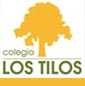 Nombre y apellidos……………………………………………………………………………curso………NOTA